 .................................. คณะเทคนิคการแพทย์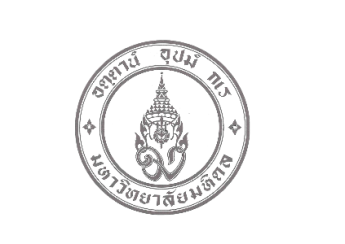 โทร. i+42+............ โทรสาร 02-441-4380ที่   -วันที่    …………………………………….เรื่อง    ขออนุมัติเข้าร่วม...............................(อบรม/สัมนา/ประชุม/ประชุมวิชาการ)เรียน    คณบดีคณะเทคนิคการแพทย์เพื่อโปรดพิจารณาการเสนอขออนุมัติเข้าร่วม.........................(อบรม/สัมนา/ประชุม/ประชุมวิชาการ) ดังนี้ผู้เสนอขออนุมัติ.................................................................................................ตำแหน่ง...................................... ประเภท (อบรม/สัมนา/ประชุม/ประชุมวิชาการ)……………………………………………………………………………………..หน่วยงานที่จัด.......................................................................................................................................................ข้อมูลการขออนุมัติหัวข้อ/ชื่องานประชุม..............................................................................................................ระยะเวลาที่เข้าร่วม................................................................................................................................................สถานที่จัด..............................................................................................................................................................ค่าลงทะเบียน จำนวน................................บาท ค่าธรรมเนียมการโอนเงิน (ถ้ามี)................................................     รวมทั้งสิ้น.................................................บาท6.  รายละเอียดการเข้าร่วมอบรม/สัมนา/ประชุม/ประชุมวิชาการ ดำเนินการภายใต้ แผนพัฒนาบุคลากรรายบุคคล (IDP) 	 โครงการ MU-Talents 	     ยุทธศาสตร์ภาควิชา/คณะฯ พัฒนาศักยภาพตามความสนใจ	 อื่นๆ ........................................7. เป็นการเข้าร่วมอบรม/สัมนา/ประชุม/ประชุมวิชาการ เพื่อพัฒนาในด้าน  การศึกษา		  การวิจัย	 	     การบริการวิชาการ	    บริการสุขภาพ  การบริหารจัดการ	  การประกันคุณภาพ	     แลกเปลี่ยนเรียนรู้ต่างๆ 	    ความรู้ทางวิชาการ  อื่นๆ (โปรดระบุ)..................................	ความเห็นผู้บังคับบัญชา     เห็นควรอนุมัติ	 อื่นๆ.......................................... จึงเรียนมาเพื่อโปรดพิจารณาอนุมัติ จักเป็นพระคุณยิ่ง						(...........................................................)                 ตำแหน่งภาควิชาเทคนิคการแพทย์ชุมชน คณะเทคนิคการแพทย์                                                                                                                                                    โทร. i + ๔๒ + ๒๘๓๒ โทรสาร ๐๒-๔๔๑-๔๓๘๐ที่   อว. ๗๘.๐๔๕/ วันที่     ๑๕ พฤศจิกายน ๒๕๖๔เรื่อง    ขออนุมัติให้บุคลากรเข้าร่วมอบรม เรียน    คณบดีคณะเทคนิคการแพทย์ เพื่อโปรดพิจารณาการเสนอขออนุมัติเข้าร่วมการอบรม ดังนี้ผู้เสนอขออนุมัติ  ๑) ผู้ช่วยศาสตราจารย์  ดร.ระพีพร  ใหญ่เจริญ 	ตำแหน่ง	  ผู้ช่วยศาสตราจารย์	    ๒) นางสาวปาริฉัตร 	 วิจารณ์ผล		ตำแหน่ง	  นักเทคนิคการแพทย์ประเภท  อบรมเชิงปฏิบัติการ หน่วยงานที่จัด  คณะเทคนิคการแพทย์ มหาวิทยาลัยมหิดลข้อมูลการขออนุมัติหัวข้อ/ชื่องานประชุม การอบรมเชิงปฏิบัติการ การบริหารจัดการเว็บไซต์การให้บริการสมาชิกฯ. ระยะเวลาที่เข้าร่วม วันศุกร์ ที่ ๕ กรกฎาคม ๒๕๖x เวลา ๐๙.๐๐–๑๖.๐๐ น.สถานที่จัด ห้องคอมพิวเตอร์ (๓๑๕–๓๑๖) ชั้น ๓ การแพทย์ คณะเทคนิคการแพทย์ มหาวิทยาลัยมหิดล ศาลายค่าลงทะเบียน จำนวน............-..............บาท  ค่าธรรมเนียมการโอนเงิน (ถ้ามี)............-.......................................    รวมทั้งสิ้น...............................................................บาท รายละเอียดการเข้าร่วมอบรม/สัมนา/ประชุม/ประชุมวิชาการ ดำเนินการภายใต้ แผนพัฒนาบุคลากรรายบุคคล (IDP) 	 โครงการ MU-Talents 	     ยุทธศาสตร์ภาควิชา/คณะฯ พัฒนาศักยภาพตามความสนใจ		 อื่นๆ ........................................เป็นการเข้าร่วมอบรม/สัมนา/ประชุม/ประชุมวิชาการ เพื่อพัฒนาในด้าน  การศึกษา		  การวิจัย	 	     การบริการวิชาการ	    บริการสุขภาพ  การบริหารจัดการ	  การประกันคุณภาพ	     แลกเปลี่ยนเรียนรู้ต่างๆ 	    ความรู้ทางวิชาการ  อื่นๆ (โปรดระบุ)..................................	ความเห็นผู้บังคับบัญชา     เห็นควรอนุมัติ	 อื่นๆ.......................................... จึงเรียนมาเพื่อโปรดพิจารณาอนุมัติ จักขอบพระคุณยิ่ง					(ผู้ช่วยศาสตราจารย์ ดร.ลิขิต  ปรียานนท์) หัวหน้าภาควิชาเทคนิคการแพทย์ชุมชนภาควิชารังสีเทคนิค คณะเทคนิคการแพทย์                                                                                                                                                   โทร. i + ๔๒ + ๒๘๓๒ โทรสาร ๐๒-๔๔๑-๔๓๘๐ที่  อว ๗๘.๐๔x/xxxวันที่     ๑๕ พฤศจิกายน ๒๕๖๔เรื่อง    ขออนุมัติเข้าร่วมโครงการอบรมออนไลน์ เรื่อง Assessment for Online Teachingเรียน    คณบดีคณะเทคนิคการแพทย์เพื่อโปรดพิจารณาการเสนอขออนุมัติเข้าร่วมการอบรม ดังนี้ผู้เสนอขออนุมัติ ผู้ช่วยศาสตราจารย์  ดร.วรนุช  เอี่ยมปา 	ตำแหน่ง	  ผู้ช่วยศาสตราจารย์ประเภท อบรมหน่วยงานที่จัด  สมาคมเครือข่ายการพัฒนาวิชาชีพอาจารย์และองค์กรระดับอุดมศึกษาแห่งประเทศไทย (ควอท)ข้อมูลการขออนุมัติหัวข้อ/ชื่องานประชุม โครงการอบรมออนไลน์ เรื่อง Assessment for Online Teaching ระหว่างวันที่ ๒๕-๒๖ พฤศจิกายน ๒๕xx เวลา ๐๙.๐๐-๑๖.๐๐ น. ด้วยระบบออนไลน์ผ่านโปรแกรม Zoomค่าลงทะเบียน จำนวน.......๑,๕๐๐..........บาท  (หนึ่งพันห้าร้อยบาทถ้วน) ค่าธรรมเนียมการโอนเงิน (ถ้ามี)............-...................................รวมทั้งสิ้น......................................................บาท รายละเอียดการเข้าร่วมอบรม/สัมนา/ประชุม/ประชุมวิชาการ ดำเนินการภายใต้แผนพัฒนาบุคลากรรายบุคคล (IDP) 	 โครงการ MU-Talents 	     ยุทธศาสตร์ภาควิชา/คณะฯ พัฒนาศักยภาพตามความสนใจ	 อื่นๆ ........................................เป็นการเข้าร่วมอบรม/สัมนา/ประชุม/ประชุมวิชาการ เพื่อพัฒนาในด้าน การศึกษา		  การวิจัย		    การบริการวิชาการ	 	   บริการสุขภาพ  การบริหารจัดการ	  การประกันคุณภาพ	   แลกเปลี่ยนเรียนรู้ต่างๆ 	    ความรู้ทางวิชาการ  อื่นๆ (โปรดระบุ)..................................	ความเห็นผู้บังคับบัญชา     เห็นควรอนุมัติ	 อื่นๆ.......................................... จึงเรียนมาเพื่อโปรดพิจารณาอนุมัติ จักขอบพระคุณยิ่ง					(ผู้ช่วยศาสตราจารย์ ดร.นภาพงษ์  พงษ์นภางค์)            หัวหน้าภาควิชารังสีเทคนิค